УТВЕРЖДАЮДепутат Государственной Думы Федерального СобранияРоссийской Федерации, 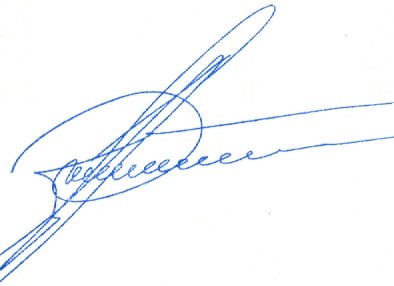 куратор проекта «Краски Чувашии»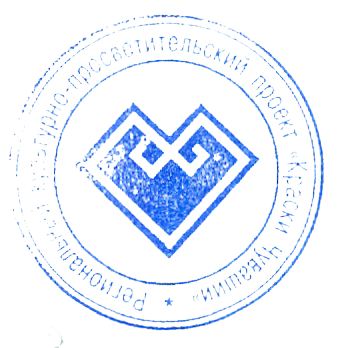 _______________            А.И. Аршинова                                      «17» апреля 2022 г.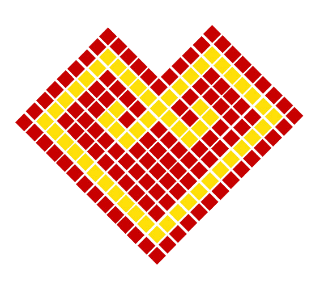 ПОЛОЖЕНИЕ о конкурсе чувашской вышивки им. Е. И. Ефремовой  в рамках Всероссийского фестиваля с международным участием«КРАСКИ ЧУВАШИИ-2022»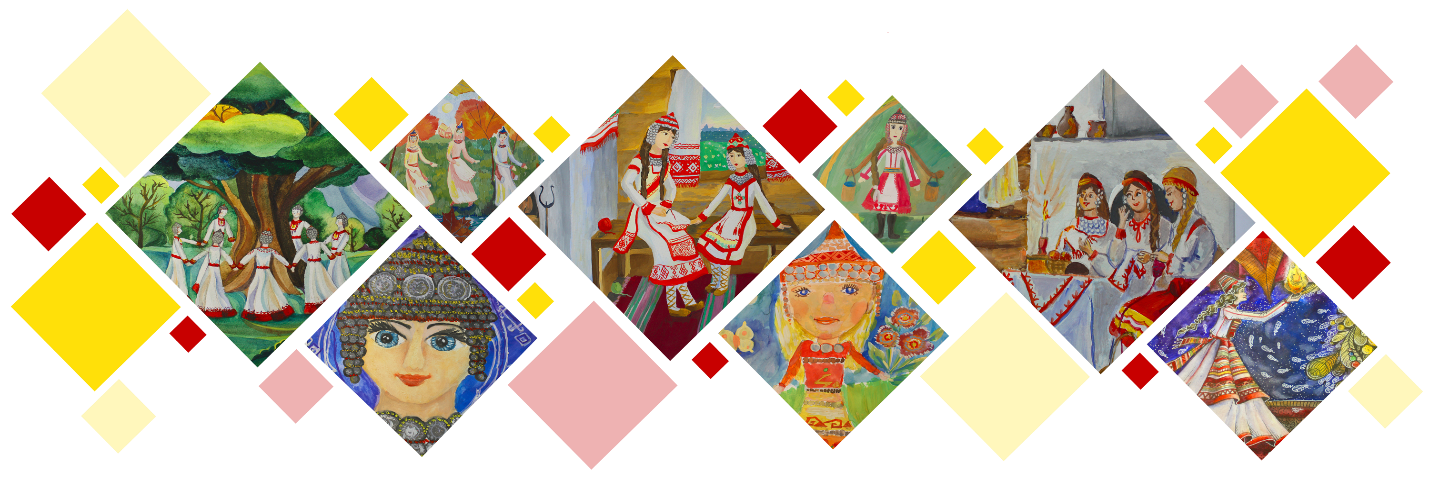 Москва-Чебоксары2022 Положениео конкурсе чувашской вышивки им. Е. И. Ефремовойв рамках Всероссийского фестиваля с международным участием«Краски Чувашии-2022»1. Общие положения.Конкурс чувашской вышивки им. Е. И. Ефремовой (далее – Конкурс) проводится в рамках Всероссийского фестиваля с международным участием «Краски Чувашии-2022».Конкурс носит имя Екатерины Иосифовны Ефремовой – выдающейся советской художницы по вышивке, внёсшей огромный вклад в развитие народного искусства на профессиональной основе и сохранившей традиции ручной счетной вышивки на предприятиях художественных промыслов Чувашии.К участию в Конкурсе принимаются работы, вышитые традиционной чувашской вышивкой.Конкурс проводится в рамках федерального образовательного проекта «Новая школа» под патронатом Министерства культуры, по делам национальностей и архивного дела Чувашской Республики; Министерства образования и молодежной политики Чувашской Республики. Куратором Конкурса является Депутат Государственной Думы Федерального Собрания Российской Федерации от Чувашской Республики А.И. Аршинова.Соорганизаторы Конкурса (далее – Соорганизаторы): БУ «Детско-юношеская библиотека» Минкультуры Чувашии, Общественная организация «Гильдия ремесленников Чувашской Республики», мастера народных художественных промыслов Чувашской Республики. 2. Цель и Предмет Конкурса.Конкурс проводится с целью привлечения внимания к чувашской вышивке как неотъемлемой части уникального культурного наследия чувашского народа, к богатой материальной и духовной культуре, историческому достоянию Чувашии.Предмет Конкурса: национальный костюм чувашского народа и его элементы;поделки, предметы интерьера, быта, украшенные традиционной чувашской вышивкой;методико-библиографические издания (сценарии, письменные консультации, рекомендательные списки литературы, библиографические указатели), мультимедийные презентации, посвященные чувашской вышивке, ее истории, выдающимся мастерам и др., а также видеоролики мастер-классов в помощь освоению техники традиционной чувашской вышивки. 3. Задачи Конкурса.Привлечение внимания участников Конкурса к изучению и осмыслению народной культуры, материального и духовного наследия чувашского народа, нашедших отражение в чувашской вышивке.Развитие творческих способностей, профессионального мастерства через осмысление и творческое восприятие исторического и этнокультурного материала.Популяризация чувашской вышивки как регионального бренда.4. Участники Конкурса.Конкурс проводится среди детей, молодежи, профессиональных мастеров народных художественных промыслов, педагогов, библиотечных специалистов и широкого круга участников.Категории участников конкурса: 4.2.1 дети:участники до 6 лет;участники 7-10 лет;участники 11-14 лет;4.2.2. молодежь:участники 15-18 лет;участники 19-35 лет;4.2.3. мастера народных	художественных	промыслов, педагоги, библиотечные специалисты – без возрастных ограничений;Работы могут быть выполнены индивидуально или коллективом авторов.5. Номинации конкурса.Основные номинации Конкурса:«Демонстрация изделия, украшенного чувашской вышивкой»;«Изделие, украшенное чувашским орнаментом»;«Методические материалы, посвященные чувашской вышивке».Руководством и оргкомитетом Всероссийского фестиваля с международным участием «Краски Чувашии-2022» могут быть учреждены дополнительные номинации. 6. Требования к конкурсным работам.В номинации «Демонстрация изделия, украшенного чувашской вышивкой»:участниками являются дети;конкурсанты демонстрируют работы (национальный костюм, поделки, предметы интерьера, мягкие игрушки, элементы одежды и др.), украшенные чувашской вышивкой;на фотографии обязательно должен присутствовать конкурсант и представлять изделие;размер одного файла в форматах jpg, jpeg, png, gif (на выбор) не менее 1024x768 пикселей.В номинации «Изделие, украшенное чувашским орнаментом»:участниками являются дети и молодежь;участники представляют работы (национальный костюм, современная одежда, поделки, предметы интерьера, мягкие игрушки и др.), украшенные чувашской вышивкой;изделие должно быть вышито участником;обязательным условием является приложением схем, в том числе авторских;на фотографии должна быть продемонстрирована вышитая работа. Присутствие на снимке конкурсанта не требуется;размер одного файла фотографии в форматах jpg, jpeg, png, gif (на выбор) не менее 1024x768 пикселей;схемы вышивок могут быть представлены на Конкурс в формате pdf, jpg, jpeg, png (на выбор).В номинации «Методические материалы, посвященные чувашской вышивке»: участниками являются мастера народных художественных промыслов, педагоги, библиотечные специалисты;участники представляют тексты методико-библиографических изданий (сценарии, письменные консультации, рекомендательные списки литературы, библиографические указатели), мультимедийные презентации, посвященные чувашской вышивке, ее истории, выдающимся мастерам и др., а также видеоролики мастер-классов в помощь освоению техники традиционной чувашской вышивки;методико-библиографические издания представляются в электронном виде в формате doc/docx. Объем работы – не более 10 страниц формата А4, шрифт Times New Roman, размер 14, межстрочный интервал 1,5;мультимедийные презентации представляются в электронном виде в формате pptx. Объем – не более 12 слайдов, 10 мегабайт;видеоролики представляются в электронном виде в форматах MP4, MOV, TS, MKV, AVI, WMV (на выбор) продолжительностью не более 7 мин, объемом не более 1 гигабайта. В заявке обязательно указание ссылки на загружаемый видеоролик.7. Критерии оценки конкурсных работ.Критерии оценки работ в номинации «Демонстрация изделия, украшенного чувашской вышивкой»:на Конкурс могут быть представлены только авторские фотографии;фотографии должны отвечать тематике Конкурса;оригинальность фотографий;качественный уровень фотографий (художественность, техническое исполнение, композиционное построение, уровень обработки).Критерии оценки работ в номинации «Изделие, украшенное чувашским орнаментом»:на Конкурс могут быть представлены только авторские фотографии;вышивки должны быть выполнены самими конкурсантами в год проведения Конкурса;фотографии должны отвечать тематике Конкурса;оригинальность фотографий; качественный уровень фотографий (техническое исполнение, композиционное построение).Критерии оценки работ в номинации «Методические материалы, посвященные чувашской вышивке»: на Конкурс могут быть представлены только авторские работы;работы должна отвечать тематике Конкурса;оригинальность; содержательность и полнота материалов;грамотность;художественное и техническое исполнение (для презентаций и видеороликов).8. Организационный комитет и Жюри Конкурса.Организационный комитет Конкурса (далее – Оргкомитет) формируется из представителей организаций-инициаторов Конкурса.Жюри Конкурса (далее – Жюри) формируется из представителей БУ «Детско-юношеская библиотека» Минкультуры Чувашии, Общественной организации «Гильдия ремесленников Чувашской Республики», представителей учреждений культуры, образования и других общественных организаций.Персональный состав Жюри определяется Оргкомитетом.Председатель Жюри выбирается из состава Жюри прямым открытым голосованием.9. Сроки, этапы и порядок проведения Конкурса проведения Конкурса.Конкурс проводится в период с 24.04.2022 г. по 24.06.2022 г.Этапы проведения Конкурса:первый этап (24.04.2022 г. – 10.06.2022 г.) – информирование участников, загрузка конкурсных работ на официальный сайт: https://kraski-chuvashii.ru/;второй этап (11.06.2022 г. – 20.06.2022 г.) – работа Жюри, определение финалистов, информирование о результатах Конкурса;до 24.06.2022 г. – информирование о результатах Конкурса.Для участия в Конкурсе необходимо загрузить работу, выполненную согласно критериям настоящего Положения, воспользовавшись формой загрузки на официальном сайте Конкурса. При успешной загрузке, участнику придет подтверждение на указанный адрес электронной почты и сертификат участника.Конкурсные работы, направленные после завершения срока приема или не отвечающие условиям Конкурса, не рассматриваются.Жюри принимает решение путем открытого голосования по результатам обсуждения. В случае равного количества голосов, право решающего голоса имеет председатель Жюри.Решению Жюри окончательно и пересмотру не подлежит, если оно не противоречит настоящему Положению.Звание «Лауреат» Конкурса присваивается участникам, занявшим первое, второе и третье места. Лауреатам вручаются дипломы и памятные подарки.Работы лауреатов примут участие в итоговой выставке, а также, будут представляться на площадках проведения Конкурса в течение года.10. Прочие условия.Организаторы Конкурса оставляют за собой право использовать конкурсные работы в некоммерческих целях (репродуцировать для нужд и в целях рекламы Конкурса, в методических и информационных изданиях) в случае и порядке, предусмотренном законодательством об авторском праве.Оргкомитет оставляет за собой право вносить изменения в настоящее Положение.11. Контактная информация.Официальный сайт Фестиваля: https://kraski-chuvashii.ru/E-mail: kraski-chuvashii@yandex.ru